Letter of Recommendation for Medical StudentFrom,Ina Moran189 Nunc RoadLebanon KY 69409(389) 737-285222-11-2011To,Lawrence Moreno 935 rotor. StreetSanta Rosa MN 98804 Subject: (	)Dear Lawrence Moreno,It is a great pleasure to write this letter to recommend one of my favorite students, Jake Fernandes, who was my student in the 2016-17 batch of “Introduction to Psychology”. Jake has been a star performer throughout the course and he is no doubt a brilliant student to be recommended.Jake is a sincere and attentive candidate in his batch who has always observed every assignment very carefully and he is very serious about each execution of projects. He has an eye on each detail and I have noticed how devoted he is regarding the analysis of every case. He observes his cases with both logic and emotion, that makes him stand out from other students. He has this rare talent of analyzing his cases with science and experience, that ensures the best results most of the time.His intellectual curiosity is extremely commendable and he scrutinizes each and every topic of Introduction to Psychology. This ability takes him to a new level of knowledge prior to other students, as he develops a variety of solutions for a particular issue.Jake is also a student who has no hesitation in taking a risk and taking initiatives. He had structured a small group with his peers to share different ideas and their executions. That actually helped the students in my class to consolidate the information and focus of their topics. Adding with this fact, I would like to highlight that Jake is a very generous and humble person, who utilizes his time withpositivity. He never shies away from offering guidance or seeking one. It is always a treat to work with him.I hope you will find Jake worth of the Ph.D. course in your institute and make great use of it. I wish him all the best for his future.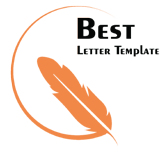 Yours Sincerely, (Your Signature) Ina Moran